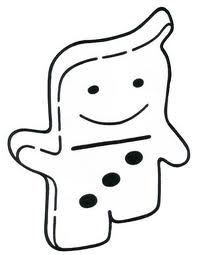 SOUHLASY Souhlas s účastí na noční hře.Souhlasím s tím, aby se moje dítě……………………………………………………zúčastnilo, během pobytu na dětském táboru 2020, Cvč Domino v Lišicích, noční hry – stezka odvahy, při které dítě, samostatně a dobrovolně, (nikoho nenutíme) prochází cestu kolem tábora, světelně vyznačenou.Datum…………………………………Podpis zákonného zástupce……………………………………………………………………Souhlas s uveřejňováním fotografií a videí.Souhlasím s tím, aby se fotografie a videozáznamy pořízené během účasti mého dítěte na akcích, během pobytu na dětském táboru 2020, Cvč Domino v Lišicích, kde se moje dítě…………………………………………………………objevuje, zveřejnily na webových a sociálních stránkách Cvč Domina a jiných médiích, potřebných k propagačním účelům.Datum…………………………………Podpis zákonného zástupce…………………………………………………………………….Souhlas se samostatným pohybem dítěte během výletů.Souhlasím s tím, aby se během rozchodu při výletech a na akcích, během pobytu na dětském táboru 2020, Cvč Domino v Lišicích moje dítě………………………………………pohybovalo ve 2-5 členných skupinkách v doprovodu osoby starší 15 let (z řad teenagerů).Datum………………………………Podpis zákonného zástupce…………………………………………………………………….Souhlas s účastí dítěte na akcích teenagerů.Souhlasím s účastí mého dítěte……………………………………………………………na akcích teenagerů pořádaných během pobytu na dětském táboru 2020, Cvč Domino v Lišicích, za doprovodu dospělé osoby z personálu Cvč Domino.Datum…………………………………Podpis zákonného zástupce…………………………………………………………………….Souhlas s orientačním testováním dítěte pro přítomnost OPL.Souhlasím s testováním přítomnosti návykových látek, existuje-li důvodné podezření a možné ohrožení zdraví u mého dítěte………………………………………na akcích během pobytu na dětském táboru 2020, Cvč Domino v Lišicích Cvč Domino.Datum…………………………………Podpis zákonného zástupce…………………………………………………………………….Souhlas s podáním uvedených léků v případě:bolestí břicha – Hylak, Smekta, Černé uhlí, MotiliumZvýšené teploty – Ibuprofen, Paralen, Panadolanafylaktické reakce (potr. alergie projevující se otokem jazyka, rtů, dušností, svěděním kůže, nevolností…)- Dithiaden, Prednison, Rectodeltbolesti v krku- Anginalkašel – Stoptusin, Mucoplant, Robitussinléky…………………………………………………………………………………………………………………………………………………………………………………………………… které jsem předal/a pověřenému táborovému pracovníku, k užívání během tábora.Tímto zplnomocňuji hlavního zdravotníka v případě bolestí břicha, zvýšené teploty, bolesti v krku, anafylaktickém šoku, aby podal potřebné léky a poskytl vhodnou předlékařskou první pomoc, během pobytu na dětském táboru 2020, Cvč Domino v Lišicích, mému dítěti…………………………………………………datum narození…………………………………Jsem si vědom/a, že pověřené zodpovědné osoby Cvč Domino, nenesou žádnou zodpovědnost za případná rizika při správném podání výše uvedených léčiv.Datum…………………………………Podpis zákonného zástupce…………………………………………………………………….Souhlas s převozem dítěte.Souhlasím s tím, aby moje dítě ……………………………………………………………….bylo v případě potřeby ošetření lékařem, během pobytu na dětském táboru 2020, Cvč Domino v Lišicích, převezeno osobním autem, řízeným zdravotníkem, vedoucím tábora, nebo jinou pověřenou osobu Cvč Domino do ordinace dětského lékaře či do nemocnice.Datum…………………………………Podpis zákonného zástupce…………………………………………………………………….Souhlas se zpracováním osobních údajůSouhlasím, aby byly zpracovány osobní údaje týkající se mé osoby/mého nezletilého dítěte v souladu s Nařízením Evropského parlamentu a Rady (EU) 2016/679 ze dne 27. dubna 2016 o ochraně fyzických osob v souvislosti se zpracováním osobních údajů a o volném pohybu těchto údajů a o zrušení směrnice 95/46/ES (obecné nařízení o ochraně osobních údajů) (dále jen „Nařízením“). Údaje poskytuji ke zpracování subjektu Centrum volného času Domino, IČO 01925016 (dále jen „pořadatel“) a to v níže uvedených bodech.Jméno a příjmení nezletilé osoby: ……………………………………………………………………………………………………………Bytem: ………………………………………………………………………………………………………………Rok narození/rodné číslo: ………………………………………………………………………………………………………………Jméno a příjmení zákonného zástupce: ……………………………………………………………………………………………………………..Souhlas uděluji se zpracováním níže uvedených osobních údajů za níže uvedenými účely:1. Údaje obsažené v závazné přihlášce.Jméno a příjmení dítěte, datum narození, adresa trvalého pobytu.Jméno, příjmení adresa, titul, e-mail a telefonní číslo zákonného zástupce.2. Zveřejnění ve formě.Fotografie, VideaPodobizna (ve formě uvedené výše) ve spojení s uvedením jména a příjmení.Zveřejněním jména, příjmení, věku a platby na seznamu přihlášených dětí na stránkách správce.Při vyhlášení výsledků dítěte u soutěží a her.Uvedením jména a příjmení na diplomechUvedením jména a příjmení na seznamu her a soutěží.3. Za účelem prezentace správce:Na webových stránkáchNa FacebookuV tisku a jiných médiíchTyto osobní údaje budou využity výhradně pro nezbytnou administrativní přípravu a organizační zajištění letního dětského tábora a akce (dále jen „akce“), za účelem poskytnutí relevantních služeb, propagaci a prezentaci akce. Osobní údaje budou zpracovávány maximálně po dobu tří let, následně budou smazány a skartovány.Tento souhlas udělujete jako zákonný zástupce (objednatel akce) dobrovolně a můžete ho kdykoliv zrušit formou, doporučeného dopisu na adresu pořadatele.Pokud k tomuto zrušení dojde před uskutečněním objednané akce, bude vzhledem k nemožnosti pobyt realizovat a bude postupováno dle platných všeobecných podmínek vrácení platby, storno podmínky.Vezměte, prosím, na vědomí, že podle nařízení máte právo: vzít souhlas kdykoliv zpětpožadovat po nás informaci jaké vaše osobní údaje zpracovávámežádat si kopii těchto údajůvyžádat si u nás přístup k těmto údajům a tyto nechat aktualizovat nebo opravitpožadovat omezení zpracování těchto osobních datpožadovat výmaz těchto osobních údajůna neoprávněnou přenositelnost údajů podat stížnost u Úřadu pro ochranu osobních údajů nebo se obrátit na soud.V __________________________________________________ dne _________________ Souhlasím: ANO / NE (nehodící škrtněte)Jméno a příjmení zákonného zástupce: _________________________________________________________________________podpis: ___________________________________________________________________